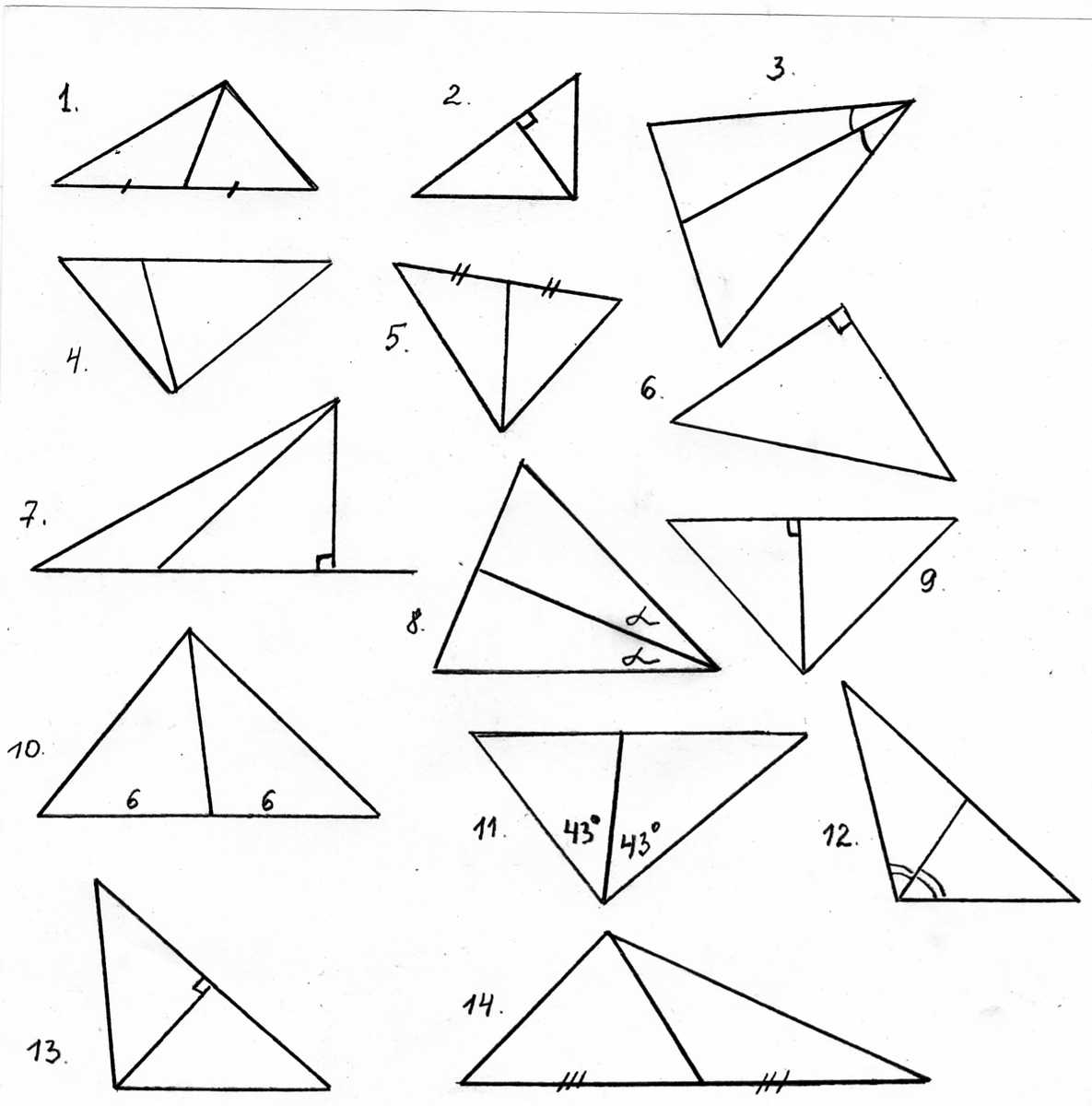 Медианы:   Биссектрисы:Высоты:Новоселова Е.А.  250-287-941